ДҮЙСЕНБЕКОВА Гүлжан Түрлыбекқызы,№138 жалпы орта білім беретін мектебініңӨзін-өзі тану пәні мұғалімі.Шымкент қаласыМен әлемді сүйемінСабақ барысында өзін-өзі тану пәнінің жүргізу әдіс-тәсілдері толық жүзеге асырылды. Жағымды көңіл күйден  кейін балалар әсерлерімен бөлісті. Аяулым: мен өзін-өзі тану пәнін асыға күтемін.Өйткені жағымды көңіл-күйге келу сәтінен керемет әсер аламын. Ойым тынығады.Оқушылар сабақ материалдарын қабылдауы: Әңгімелеу, шығармашылық жұмыс бөлімдерінде берілген материалдарды жақсы қабылдап, «қиянат жасамау» құндылығының мәні ашылғандай болды. Өйткені оқушылар сабақ барысында белсенділік танытты. Үй тапсырмасын талдау барысында Мырзабек Дүйсеновтың «Түнгі қонақтар» мәтінін оқып соған байланысты сұрақтарға құндылықтармен байланыстыра жауап берді. Шығармашылық жұмыс кезінде де жақсы белсенділікпен қатысты.Оқушылардың рухани-адамгершілік көзқарастағы жауаптары: Иманғали: «Адам-әлем-сүйіспеншілік» ұғымдарын байланыстыра отырып, көптеген мысалдар келтірді.                                                                    Әмина: Бүгінгі сабақ  маған қатты ой тастады, неге десеңіз біздің сыныптың ұл балдары ұйымшылдықты жоғалтып алғандаймыз. «Жылы – жылы сөйлесең жылан іннен шығады» демекші, достар арасында бір-бірімізді мақтау, мадақтау сөздері азайып кеткендей, енді мен тек айналамдағыларға мадақтау сөздерін айтамын.   Айғаным: Адамзаттың табиғатқа зияны мен пайдасы туралы кесте құру арқылы өзімізге көптеген мәліметтер алдық.Сабақта қол жеткен және қол жетпеген нәтижелергетоқталсам сабақ өте сәтті шықты. Балалар еркін, ойлары ұшқыр, қызығушылықтары жоғары.Сабақты өзгерту және жақсарту бойынша ұсыныстар: Уақытты тиімді пайдалану, тақырыпқа байланысты шығармашылық бөлімінде қызықты тапсырмалар беру және бейнероликтер көрсету. Маған «мұғалімнің сыйы» бөлімі ұнап барады, ол мені іздену арқылы қызығушылығымды артыруда. Сабақтан түйгенімОқушыларға табиғатты қорғау тақырыбы ұнайтынын оларға белсенді қатысуынан байқадым. Өздерінің өзара тату екенін олардың сабаққа тәртібі мен бір-бірінің жауаптары мен сұрақтарына зейін қоюынан көрдім. Жалпы, сабақта еркін сөйлесу, оймен бөлісу, ізгілікті қарым-қатынас атмосферасы болды. Сабақтың осындай күйде өткені мені де шабыттандыра түсті.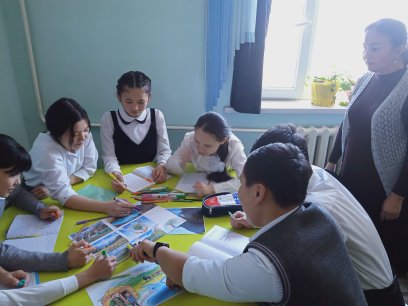 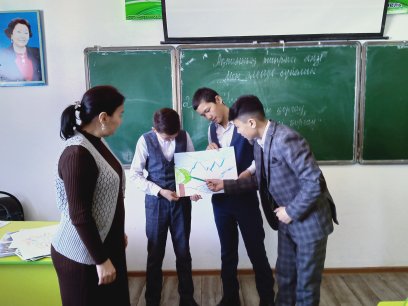 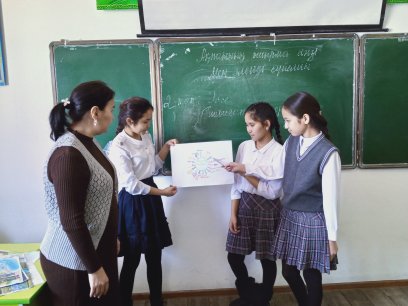 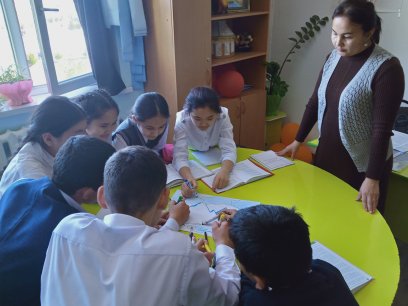 